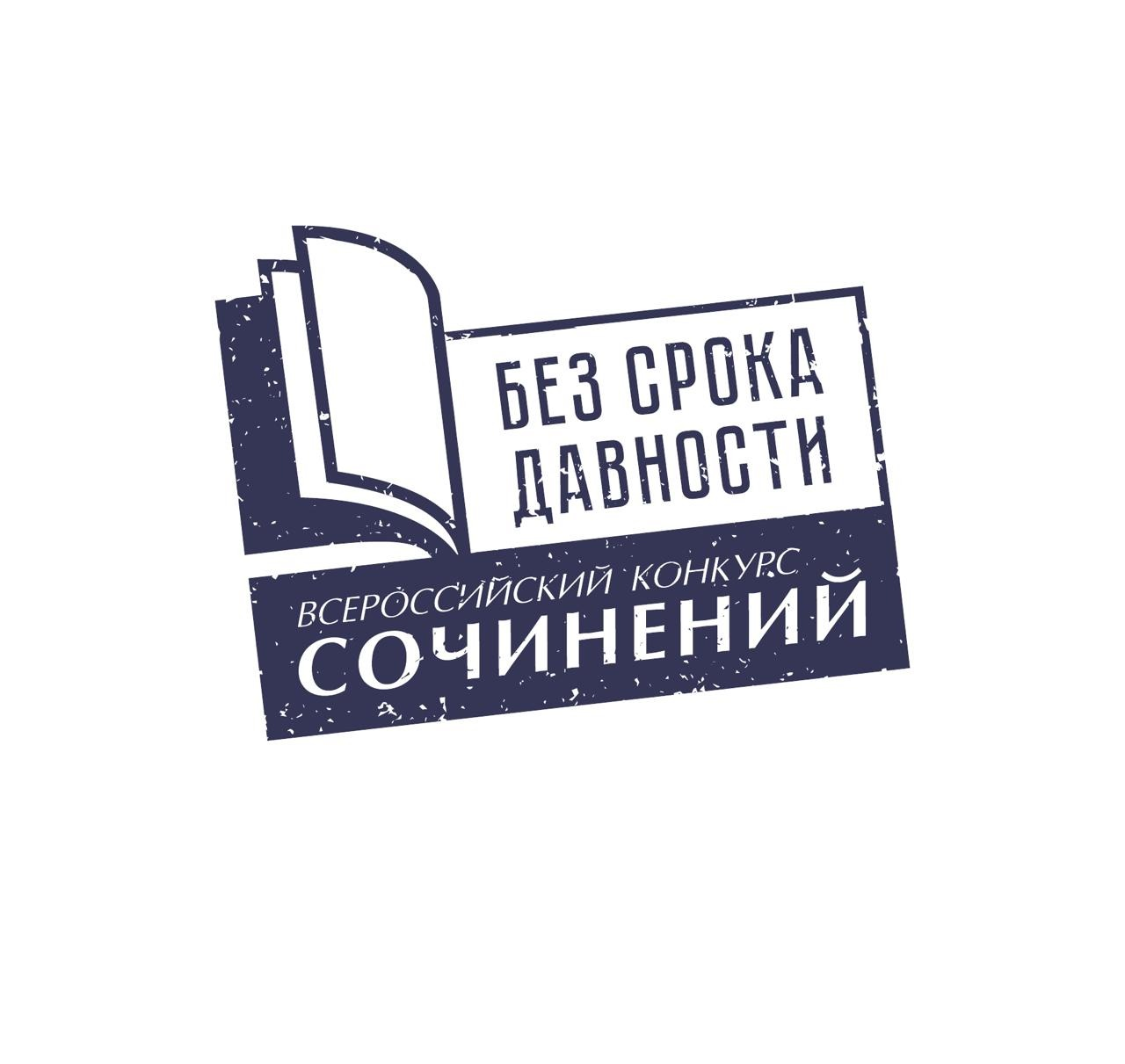 Лист оценивания работы участника Всероссийского конкурса сочинений «Без срока давности» на школьном этапеФ.И.О. участника (полностью) Класс (курс), в (на) котором обучается участник Полное наименование образовательной организации, в которой обучается участник Тематическое направление Тема сочинения Жанр сочинения Разъяснения по показателям оценивания. 3 балла – показатель выражен максимально полно; 2 балла – показатель выражен в достаточной степени; 1 балл – показатель выражен слабо; 0 баллов – показатель не выражен. Член Жюри __________________/____________________________/   подпись                        расшифровка подписи Член Жюри __________________/____________________________/   подпись                        расшифровка подписи Член Жюри __________________/____________________________/   подпись                        расшифровка подписи №КритерийПоказателиОценка вбаллах0-31Содержание сочинения1.1. Соответствие содержания сочинения тематическому направлению1Содержание сочинения1.2. Формулировка темы сочинения (уместность, самостоятельность,оригинальность)1Содержание сочинения1.3. Соответствие содержания конкурсного сочинения выбранной теме1Содержание сочинения1.4. Полнота раскрытия темы сочинения1Содержание сочинения1.5. Воплощенность идейного замысла1Содержание сочинения1.6. Оригинальность авторского замысла1Содержание сочинения1.7. Корректное  использование литературного, исторического, фактического (в том числе биографического), научного 
и другого материала1Содержание сочинения1.8. Соответствие содержания конкурсного сочинения выбранному жанру2Жанровое 
и языковое своеобразие сочинения2.1. Наличие в сочинении признаковвыбранного жанра2Жанровое 
и языковое своеобразие сочинения2.2. Цельность, логичность 
и соразмерность композиции сочинения2Жанровое 
и языковое своеобразие сочинения2.3. Богатство лексики2Жанровое 
и языковое своеобразие сочинения2.4. Разнообразие синтаксическихконструкций2Жанровое 
и языковое своеобразие сочинения2.5. Точность,  ясность и выразительность речи2Жанровое 
и языковое своеобразие сочинения2.6. Целесообразность использованияязыковых средств2Жанровое 
и языковое своеобразие сочинения2.7. Стилевое единствоВ части 3 – Грамотность сочинения, количество ошибок оценивается по следующей шкале: нет ошибок – 3 балла, 1-2 ошибки – 2 балла, 3 ошибки – 1 балл, более 3 ошибок – 0 балловВ части 3 – Грамотность сочинения, количество ошибок оценивается по следующей шкале: нет ошибок – 3 балла, 1-2 ошибки – 2 балла, 3 ошибки – 1 балл, более 3 ошибок – 0 балловВ части 3 – Грамотность сочинения, количество ошибок оценивается по следующей шкале: нет ошибок – 3 балла, 1-2 ошибки – 2 балла, 3 ошибки – 1 балл, более 3 ошибок – 0 балловВ части 3 – Грамотность сочинения, количество ошибок оценивается по следующей шкале: нет ошибок – 3 балла, 1-2 ошибки – 2 балла, 3 ошибки – 1 балл, более 3 ошибок – 0 баллов3Грамотность сочинения3.1. Соблюдение орфографических нормрусского языка3Грамотность сочинения3.2. Соблюдение пунктуационных норм русского языка3Грамотность сочинения3.3. Соблюдение грамматических норм русского языка3Грамотность сочинения3.4. Соблюдение речевых норм русского языкаИтоговая оценка (максимум 57 баллов)Итоговая оценка (максимум 57 баллов)Итоговая оценка (максимум 57 баллов)Итоговая оценка (максимум 57 баллов)